Муниципальное образование город ТоржокТоржокская городская ДумаРЕШЕНИЕ 14.02.2019												№ 186О согласовании кандидатур на должности первого заместителя Главы администрации города и заместителя Главы администрации города
Руководствуясь подпунктом 18 пункта 3 статьи 32 Устава муниципального образования город Торжок, в соответствии со структурой администрации муниципального образования город Торжок, утвержденной решением Торжокской городской Думы от 20.12.2017 № 133 «О структуре администрации муниципального образования город Торжок» (в редакции решений Торжокской городской Думы 
от 14.02.2018 № 138 и от 24.10.2018 № 168), Торжокская городская Дума 
р е ш и л а:Согласовать кандидатуру Чеканова Романа Станиславовича на замещение должности муниципальной службы муниципального образования город Торжок
первого заместителя Главы администрации города, предложенную Главой города.Согласовать кандидатуру Гурина Юрия Петровича на замещение должности муниципальной службы муниципального образования город Торжок 
заместителя Главы администрации города, предложенную Главой города.Настоящее Решение вступает в силу со дня его подписания, подлежит официальному опубликованию и размещению в свободном доступе в информационно-телекоммуникационной сети Интернет на официальных сайтах администрации города Торжка и Торжокской городской Думы.И.о. Председателя Торжокской городской Думы                                    Н.А. Волковская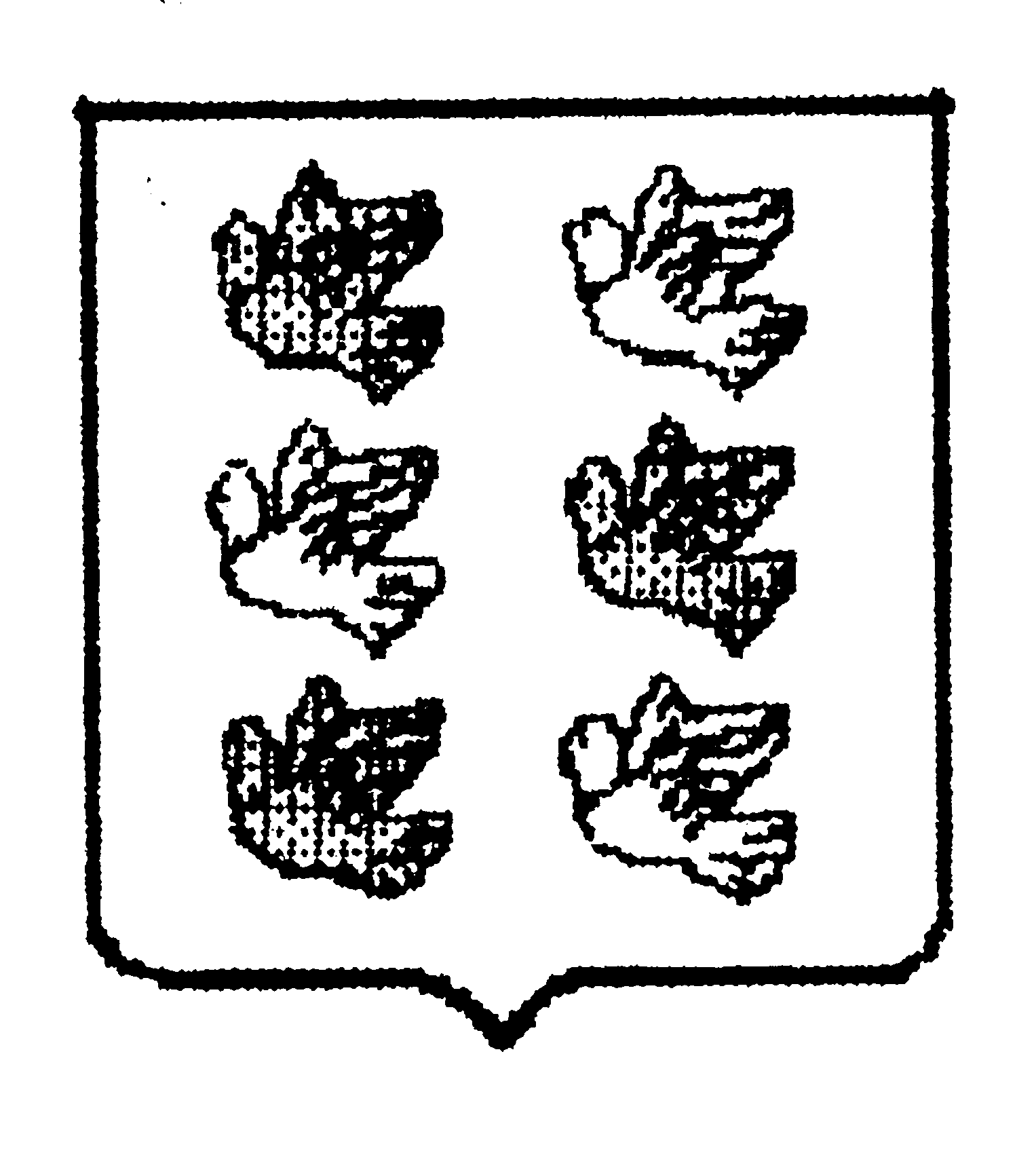 